МИНИСТЕРСТВО ОБРАЗОВАНИЯ И НАУКИ РОССИЙСКОЙ ФЕДЕРАЦИИ федеральное государственное бюджетное образовательное учреждениевысшего образованияСАХАЛИНСКИЙ ГОСУДАРСТВЕННЫЙ УНИВЕРСИТЕТПрограмма практики                                                                                            производственная(наименование практики)направление подготовки                                                                                                                  38.03.01 «Экономика»                                                                                                         профиль подготовки                                                                                                            Экономика предприятий и организаций                                                                    форма обучения                                                                                                                                 очная                                                                                                                                             срок освоения ООП                                                                                                                            4 годаквалификация (степень) выпускника                                                                                        бакалавр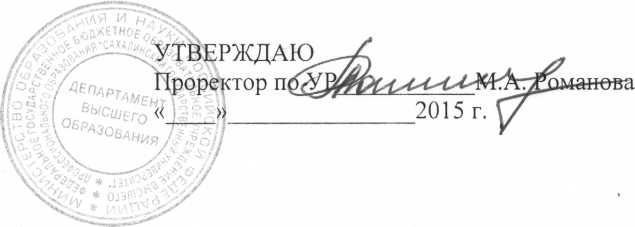 Директор ИПЭиУДиректор ДВОЗаведующий кафедрой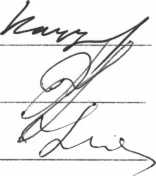 JI.B. КимЕ.А. КацуноваТо Кен Сикг. Южно-Сахалинск 2016 г.При разработке рабочей программы производственной практики  в основу положены:ФГОС ВО по направлению подготовки (профиля) «ЭКОНОМИКА» утвержденный приказом Министерством образования и науки РФ №_1327_ «12»_ноября_2015 г.Учебный план профиля «ЭКОНОМИКА ПРЕДПРИЯТИЙ И ОРГАНИЗАЦИЙ» утвержденный ректором «14»__марта__2016 г.Положение о практике обучающихся, осваивающих основные профессиональные образовательные программы высшего образования от 27 ноября 2015 г.Рабочая программа производственной практики одобрена на заседании кафедры от «08» февраля_2016 г. Протокол №_6.__И.о. зав. кафедрой к.э.н., доцент Н.Н. Лысенко _______________________Рабочая программа производственной практики одобрена Советом Института права, экономики и управления от «____»______________20__г. Протокол №_______Председатель Совета ИПЭиУ     _________________ То Кен Сик      Разработчики:Доцент, к.э.н.                              _______________                Л.В. Ким					   (подпись)		             Доцент, к.э.н.                              _______________                М.А. Колесникова					   (подпись)		Ст. преподаватель                      _______________                Д.А. Питиляк					   (подпись)		Заместитель директора по УР _______________               Г.В. Ковалева 					   (подпись)		             СОДЕРЖАНИЕ                                                                                                                                             Стр.    1. Цель проведения практики …………...…………………………………………………...4    2. Задачи проведения практики………………………………………………………………4  3.Место производственной практики в структуре ОПОП ВО     …………………………..4    4.Место и время проведения практики………………………………………………………6    5.Структура и содержание практики…………………………………………………………6  6.Организация практики для обучающихся с ограниченными возможностями                               и инвалидов…………………………………………………………………………………..87. Образовательные, научно-исследовательские и научно–производственные технологии, используемые на практике……………………………………………………………………8   8.Учебно–методическое обеспечение самостоятельной работы студента на практике….9    9. Формы промежуточной аттестации по итогам практики……………………………….1710. Учебно-методическое и информационное обеспечение производственной  практики……………………………………………………………………………………..21   11. Материально-техническое обеспечение практики………………………...…………….22   12. Приложения………………………………………………………………………………...23           1. ЦЕЛЬ ПРОВЕДЕНИЯ ПРАКТИКИ Производственная практика является важной составной частью основной профессиональной образовательной программы обучающихся  по направлению подготовки 38.03.01 «Экономика».Целями производственной практики являются:изучение организационной структуры предприятия и действующей в нем структуры управления;изучение особенностей строения, состояния, поведения и/или функционирования конкретных технологических процессов;освоение приемов, методов и способов выявления, наблюдения, измерения и контроля параметров производственных, технологических и других процессов, в соответствии с профилем подготовки.Важной целью производственной практики является приобщение обучающегося к социальной среде предприятия (организации) с целью приобретения социально-личностных компетенций, необходимых для работы в профессиональной сфере.2. ЗАДАЧИ ПРОВЕДЕНИЯ ПРАКТИКИ Задачами практики являются: –приобретение студентами таких профессиональных компетенций, как навыки решения аналитических, исследовательских, организационно–управленческих, производственно-технологических и финансово–экономических задач;–анализ места и значимости предприятия, на котором студент проходит практику, в экономике страны, региона и муниципального образования; -  углубление  навыков  в финансово–экономических областях и умение на этой основе формулировать и решать задачи по обеспечению эффективной деятельности предприятий различных организационно–правовых форм;       – овладение методиками составления, анализа, оценки  и выбора   эффективного варианта бизнес–планов, проведения  аналитических финансово–экономических исследований и решения задач,   разрабатываемых в   дальнейшем  в    выпускных квалификационных работах (ВКР),  том числе с использованием  эконометрических инструментарий;  –сбор, систематизация, обобщение и   анализ финансово-экономических показателей за  ретроспективный период, характеризующих  результаты деятельности хозяйствующего  субъекта–базы практики, на примере которого  студентом будет затем разработана ВКР;           - ознакомление с опытом решения задач, составления прогнозов и т.д., которые могут являться предметом разработки ВКР и направлены на повышение эффективности деятельности предприятия (организации, учреждения)–базы практики.           3. МЕСТО ПРОИЗВОДСТВЕННОЙ ПРАКТИКИ В СТРУКТУРЕ ОПОП ВО Практика опирается на знания и умения, полученные студентами по результатам изучения таких дисциплин, как «Микроэкономика», «Макроэкономика», «Статистика», «Бухгалтерский учет и анализ», «Финансы», «Менеджмент», «Маркетинг», «Мировая экономика и МЭО», «Деньги, кредит, банки», «Корпоративные финансы» «Налоги и налогообложение», «Эконометрика», «Управленческий учет и отчетность по отраслям», «Диагностика экономического состояния предприятия», «Учет затрат, калькулирование  по отраслям», «Экономика труда».         Студент, приступая к прохождению практики должен обладать знаниями об основах финансово–экономических отношений, о формировании финансовых результатов деятельности предприятий, об особенностях функционирования различных типов финансовых посредников, о методике разработки бизнес-плана предприятий, об основах разработки стратегических планов развития и т.д. Он должен владеть первичными навыками сбора, систематизации, анализа и представления финансово–экономических данных, расчета и анализа основных показателей, характеризующих результативность деятельности предприятия. Должен уметь анализировать информацию о фондовом рынке для принятия решений о покупке или продаже ценных бумаг. Должен владеть навыки по применению эконометрических моделей. Кроме того, студент должен уметь работать в традиционных компьютерных программах  (Microsoft Office Word и  Microsoft Office Excel)  и  основных программах обработки статистических данных (MS Excel, STADIA, SPSS,STATISTICA).          Для успешного прохождения практики студент должен успешно пройти теоретическое и практическое обучение, освоить разделы ОПОП (дисциплины и модули) всех предшествующих циклов в соответствии с требованиями ФГОС ВО по направлению подготовки 38.03.01 «Экономика» профиль «Экономика предприятий и организаций».Имеющиеся знания и навыки будут необходимы студентам для того, чтобы последовательно выполнить выданные задания для прохождения практики, понять содержание и особенности деятельности профильной Организации – места практики подготовить отчет о прохождении практики. Прохождение данной практики необходимо для формирования опыта, который в будущем поможет сориентироваться при выборе темы ВКР и прохождении преддипломной практикиВ случае успешного завершения прохождения практики и защиты отчета о ее прохождении, у студентов формируются основные профессиональные навыки и умения, необходимые для получения квалификации экономиста. Практика в экономических подразделениях различных профильных Организаций позволяет закреплять, совершенствовать и углублять знания, полученные в ходе теоретического обучения. Перечень планируемых результатов обучения при прохождении практики, соотнесенных с планируемыми результатами освоения ОПОП4. МЕСТО И ВРЕМЯ ПРОВЕДЕНИЯ ПРАКТИКИ 	Тип производственной практики: практика по получению профессиональных умений и навыков. Способ проведения производственной практики: стационарная.Форма проведения практики: дискретная.Местами проведения практики является некоммерческие и коммерческие профильные организации, органы государственной власти субъектов Российской Федерации, органы местного самоуправления, государственные и муниципальные предприятия и учреждения Сахалинской области.Практика проводится на третьем курсе в шестом семестре для студентов, обучающихся по очной форме обучения (у заочников производственная практика проводится на пятом курсе в 9 семестре). 5 .СТРУКТУРА И СОДЕРЖАНИЕ ПРАКТИКИОбщая трудоемкость производственной практики -  6 зачетных единиц, 216 часов для студентов очной формы обучения (для заочников – 12 зачетных единиц, 432 часа).Конкретный перечень и набор заданий, выполняемых студентом за время практики, определяется руководителем практики от кафедры экономики и финансов с учетом специфики предприятия, его организационно-правовой формы и отраслевой принадлежности. В процессе прохождения практики студенты должны выполнять следующие задания:– изучить  и исследовать структуру предприятия–базы практики; –выполнять конкретные задания руководителей практики;–ознакомиться с литературой, уставными документами, годовыми и другими отчетами, действующими методическими и нормативными документами;–работать с первичной документацией  предприятия;–проводить анализ и оценку финансово–экономического  состояния предприятия с целью выявления существующих на предприятии проблем и общих подходов их решения;–сбор, систематизация и  анализ фактических данных, так как это представляет важнейший этап в разработке выводов и предложений по совершенствованию функционирования выбранного в качестве базы практики предприятия.6. ОРГАНИЗАПЦИЯ ПРАКТИКИ ДЛЯ ОБУЧАЮЩИХСЯ С ОГРАНИЧЕННЫМИ ВОЗМОЖНОСТЯМИ ЗДОРОВЬЯ И ИНВАЛИДОВДля инвалидов и лиц с ограниченными возможностями здоровья выбор места прохождения практики согласуется как с требованиями их доступности для данных обучающихся, так и с организациями, где используются следующие системы:Индукционные, предназначены для передачи голоса или иного аудиосигнала непосредственно в слуховые аппараты;Акустические системы: системы свободного звукового поля, предназначенные для прохождения практики учащихся с ограничениями слуха;Слухоречевые тренажеры.Целесообразно рекомендовать прохождение практики в организациях, где используются компьютерные места для слабовидящих и незрячих учащихся, переносные и стационарные видеоувеличители для работы с текстами и изображением, специальные пособия и письменные принадлежности со шрифтом Брайля.          7. ОБРАЗОВАТЕЛЬНЫЕ, НАУЧНО-ИССЛЕДОВАТЕЛЬСКИЕ И НАУЧНО-ПРОИЗВОДСТВЕННЫЕ ТЕХНОЛОГИИ, ИСПОЛЬЗУЕМЫЕ НА ПРАКТИКЕВ настоящее время активно используются исследовательские методы обучения, связанные с самостоятельным выполнением знаний; проектное обучение с участием студентов в реальных процессах, имеющих место на предприятиях, в организациях (учреждениях) и  информационно-коммуникационные технологии, в том числе доступ в Интернет. Совокупность способов проведения научных исследований в рамках практики включает в себя как доступ в сеть Интернет, так и использование программных продуктов для обработки аналитических данных. 8. УЧЕБНО-МЕТОДИЧЕСКОЕ ОБЕСПЕЧЕНИЕ САМОСТОЯТЕЛЬНОЙ РАБОТЫ СТУДЕНТА НА ПРАКТИКЕ            Организация практики осуществляется в соответствии с учебным планом, календарным учебным графиком и  ее программой. Список студентов, направленных на практику, распределяется по профильным организациям на основании существующих долгосрочных договоров между СахГУ и Организацией или на основании индивидуальных договоров (на период практики), заключённых кафедрой перед началом практик, утверждается приказом проректора по УР СахГУ. Руководят практикой преподаватели кафедры экономики и финансов и работники предприятий от профильных организаций. Ответственными за  практику  от предприятий могут быть  руководители  функциональных структур и их заместители, ведущие специалисты.Продолжительность рабочего дня студентов–практикантов составляет не более 40 часов в неделю (ст.91 Трудового кодекса РФ). С момента зачисления студентов в качестве практикантов на рабочие места на них распространяются действующие на  предприятиях  правила охраны труда и внутреннего распорядка. Участие студента в конкретных мероприятиях предприятия обусловливаются его потребностями.Учебно–методическое руководство практикой осуществляют преподаватели кафедры экономики и финансов, которые проводят следующую работу:–формируют состав групп студентов и обеспечивают их организационное оформление по каждой базе практики, согласовывают руководителей производственной практики от предприятия);–готовят и выдают каждому студенту индивидуальное задание на практику, обеспечивая необходимыми методическими материалами;–совместно с руководителями практики от предприятия составляют график прохождения практики, форму отчетности и т.п.;–систематически контролируют работу студентов, выполнение заданий программы практики, оформление отчетов.Обязанности студентов в период прохождения практики:           Студенты–практиканты обязаны:–подчиняться действующим на предприятии правилам внутреннего трудового распорядка;–нести ответственность за предложенную к выполнению работу и ее результаты;–участвовать в совещаниях и деловых встречах, посещать техническую учебу;–соблюдать действующий на  предприятии распорядок;–вести дневник, в котором не реже один  раза в неделю записывать все виды выполненных в ходе практики работ, а также полученные консультации.           В течение всего периода прохождения практики студенты должны также заниматься сбором и обработкой материалов для написания отчета о практике.                  После окончания практики в течение не  более трех рабочих дней (заочники отчитываются на последующий сессии после практики) студент должен сдать на кафедру следующие материалы: а) дневник практики, заверенный руководителем от базы практики (форма дневника приведена в приложении);б) отзыв–характеристику об отношении к практике и соблюдении служебной дисциплины, о приобретенных знаниях и  навыках, способностях студента к самостоятельной работе, а также  итоговую оценку за практику (приложение);в) отчет, в котором отражается выполнение программы практики.г) путевку, заверенную на предприятии.            В сроки, установленные кафедрой (обычно 10 дней), студентам необходимо сдать и защитить отчет по практике у руководителя практики от кафедры. Результаты практики оцениваются по БРС согласно технологической карте по практике. У заочников результаты практики оцениваются по четырехбалльной системе (отлично, хорошо, удовлетворительно, неудовлетворительно).             Студенту рекомендуется:–пользоваться на практике нормативными актами, определяющими организацию работы предприятия, а также практическими материалами по финансово–экономической деятельности предприятия; –обращаться за консультациями по вопросам практики к специалистам предприятия, а также к руководителям  практики;– выдвигать предложения по совершенствованию работы предприятия–базы практики.           Во время прохождения практики студенты могут пользоваться в университете  книгами и журналами в библиотеке, посещать читальный зал, получать консультации преподавателей и т.д. Отчет по итогам  практике  составляется в печатном виде  в  формате А4 с соблюдением следующих требований:     1) шрифт–Times New Roman;     2) размер шрифт–14 кегль;     3) параметры страницы:           верхнее поле –20 мм;           нижнее поле –20 мм;                    левое поле –30 мм;           правое поле –15 мм;          4) межстрочный интервал –1,5;          5) абзацный отступ («красная строка»)–125 мм.          Нумерация страниц располагается в верхнем правом углу. Титульный лист засчитывается, на нем страница не ставится.         Рекомендуется использовать опции «выравнивание текста по ширине», «запрет висячих строк»..       Примерный объем работы 30–35 страниц.        Таблицы и рисунки в тексте имеют названия и порядковую индексационную нумерацию (например, первая  по порядку ее приведения  таблица  первого  раздела нумеруется–1.1, второго раздела–2.1 или  второй рисунок третьего раздела – Рис.3.2).        Приложения к отчету нумеруются арабскими цифрами, каждое их них необходимо начинать с новой страницы с указанием в правом верхнем углу слова «Приложение», его порядкового номера (без знака №). Приложение должно иметь тематический заголовок, отражающий его содержание.           1. Структура  и содержание отчета                     Отчет по практике состоит из:           –титульного листа (см. приложение);           –введения;           –содержания, в котором приводятся заголовки всех разделов отчета (см. приложение);           –основной части;           –заключения;          –списка использованной литературы;          –приложений.Во введении формулируется цель и задачи составления отчета, определяется место и значимость предприятия, на котором студент проходит практику, в экономике страны, региона и муниципального образования.Основная часть содержит полное описание работы студента, выполненной в ходе практики.Заключение отражает основные выводы, итоговые результаты проделанной работы и рекомендации  по повышению эффективности деятельности предприятия–базы практики. В заключении необходимо соотнести полученные выводы с целями и задачами, поставленными во введении.В приложении приводятся заполненные формы учетной и статистической отчетности (их копии) за последние три года, использованные в деятельности предприятия. Такими формами могут быть: бухгалтерский баланс, отчеты о прибылях и убытках, об изменениях капитала,  о движении денежных средств  и по труду, приложение к бухгалтерскому балансу, сведения о вводе в действие основных фондов и использовании инвестиции в основной  капитал по застройщикам, о наличии и движении основных фондов и других нефинансовых активов. Кроме того, в приложении могут быть приведены разовые формы статистических обследований и наиболее типичные формы договоров, заключаемые предприятием со своими партнерами (заказчиками, исполнителями, поставщиками, банками, обслуживающими и другими организациями).                     2.Содержание отчета по итогам практики                      2.1.Общая характеристика предприятияОзнакомление с предприятием (организацией, учреждением) предполагает, что студент должен выяснить: –полное и сокращенное его  название; –дату регистрации;           –наименование  государственного органа, зарегистрировавшего предприятия; –организационно–правовую форму и форму собственности (государственное, муниципальное, совместное предприятие, акционерное общество и т.д.); –историю создания (предпосылки и условия, способствовавшие созданию) и развития (факторы, способствовавшие развитию на этапе его становления и в настоящее время) предприятия; –специфику, сферу, вид и масштаб деятельности; –миссию и цель  деятельности предприятия;–отраслевую принадлежность и  формы отраслевой организации производства; –организационную структуру управления.            2.2.Организационное и методическое обеспечение аналитической работы В рамках данного раздела студент должен изучить: – состав и структуру подразделений, занимающихся финансово–экономическими расчетами и управляющими производственно-хозяйственными процессами; –распределение функций и информационное взаимодействие между подразделениями;–нормативно–справочную и методическую документацию. 2.3.Информационное обеспечение финансово–экономической работы      предприятияВ рамках данного раздела студент должен:– выяснить внутренние и внешние источники поступления информации; –дать характеристику основных показателей деятельности предприятия; –порядок и расчет технико–технологических и  финансово–экономических показателей деятельности и их динамику в течение трех  лет;–ознакомиться с формами экономической, финансовой и статистической отчетности.Показатели деятельности предприятия следует занести в нижеследующие таблицы.                                                                                                                    Таблица 1 Динамика и структура объема производства и реализации по видам деятельности        (номенклатуре продукции) Таблица 2 Динамика эффективности использования основных фондов предприятияТаблица 3           Динамика структуры оборотных фондов предприятия, тыс. руб.Показатели табл. 3 считаются по среднегодовому значению показателя.              Таблица 4                             Динамика структуры персонала предприятия по категориям, чел.  Таблица 5                         Динамика движения персонала предприятия Таблица 6                      Динамика эффективности использования персонала предприятия  Таблица 7 Динамика эффективности оплаты труда персонала предприятия                                                                                                               Таблица 8                                    Динамика прибыли предприятия, тыс. руб.Таблица 9Динамика показателей рентабельности предприятия, % Таблица 10                         Динамика структуры имущества предприятия в динамике, тыс. руб.Показатели табл. 10 считаются по среднегодовому значению показателя      Таблица 11                           Динамика финансовой устойчивости предприятия, тыс. руб.По   приведенным   расчетам  в   таблицах   необходимо   сделать выводы и выявить причины отклонений показателей.Основными источниками данных для анализа деятельности предприятия являются бухгалтерский баланс и отчёт о финансовых результатах. Для исследования трудовых ресурсов предприятия источниками информации являются: план экономического и социального развития предприятия (план по труду), форма № 1-Т «Сведения о численности и заработной плате работников по видам деятельности», форма № П-4 «Сведения и численности, заработной плате и движении работников», отчет о движении рабочей силы, данные табельного учета и отдела кадров.          2.4. Исследование системы планирования и прогнозирования включает: – изучение совокупности прогнозов и планов, разрабатываемых  на предприятии, включая назначения плановых документов, порядка их разработки и утверждения, перечень показателей; –изучение нормативных основ и требований, предъявляемых к системе планирования и прогнозирования на предприятии; –выявление недостатков в структуре управления предприятием, связанные с регулированием экономических показателей и прогнозированием.         2.5. Выполнение индивидуального задания         Индивидуальное задание может включать выполнение студентом задания, содержащие элементы научного исследования, либо поручений руководителя практики от предприятия, направленных на приобретение практических навыков работы. Индивидуальное задание предполагает сбор, обработку и анализ статистической информации, построение эконометрических моделей, работу с информационными системами для решения задач организационной, управленческой или научной деятельности в условиях конкретных производств. При написании теоретического вопроса обязательно приводить цитаты, статистические данные, графики и диаграммы, которые должны иметь ссылки  в соответствии с ГОСТ Р 7.0.5-2008 «Библиографическая ссылка»  на источник (фамилия, инициалы автора, название источника, том, часть, выпуск, издательство, год, общее количество страниц). Желательно показать значимость раскрываемого вопроса на примере практических материалов, связанных с местом работы студента.В списке литературы указываются все использованные студентом источники, расположенные и пронумерованные в порядке их приведения .           9. ФОРМЫ ПРОМЕЖУТОЧНОЙ АТТЕСТАЦИИ ПО ИТОГАМ ПРАКТИКИ Формы аттестации по итогам производственной практики: составление и защита отчета, собеседование, дифференцированный зачет.При возвращении с производственной практики в вуз студент вместе с руководителем от кафедры обсуждает итоги практики и собранные материалы. При этом формулируется тема работы, руководитель от кафедры дает отзыв о работе обучающегося, ориентируясь на его доклад и отзыв руководителя от профильной организации.Регулярно, в течение всей продолжительности практики, руководитель от кафедры контролирует работу студентов на местах, проверяет качество заполнения ими дневников и выход их на работу. Итоговый контроль практики проводится при защите отчета.По окончанию практики студент предоставляет на кафедру:- дневник, заполненный по всем разделам, подписанный руководителем практики от  предприятия;- письменный отчет о практике, подписанный руководителями практики от предприятия и от кафедры;- отзыв-характеристику о работе студента в период практики с оценкой уровня его теоретической и практической подготовки, отношения к работе и выполнению заданий, дисциплины, заверенная подписью руководителя практики от предприятия и скрепленная печатью предприятия. - путевку.Все документы, свидетельствующие о прохождении практики студентом, должны быть аккуратно оформлены и собраны в отдельную папку-скоросшиватель.Руководитель практики от кафедры обеспечивает организацию ее защиты в форме зачета. По итогам защиты практики выставляется оценка, о чем делаются соответствующие записи в экзаменационной ведомости и зачетной книжке.Структура оценочных средств Примерные контрольные вопросы для проведения аттестации по итогам практики:  Каковы назначение, цели деятельности, структура организации (учреждения), в которой проходила практика?На основании каких учредительных документов функционирует данная организация (учреждение)?  Какие основные экономические показатели характеризуют деятельность данной организации (учреждения)?  Какие знания, умения и навыки были приобретены / развиты в результате прохождения практики?  Какие задания были выполнены в ходе прохождения практики?  Какие документы (проекты документов) были составлены?  Преподаватель-руководитель практики от кафедры также дополнительно оценивает итоги практики в форме свободного собеседования. Некоторые примерные контрольные вопросы для проведения аттестации по итогам практики: 1) какими основными нормативно-правовыми актами руководствуется в своей деятельности данное предприятие (организация)?2) как можно оценить социальную эффективность деятельности организации, роль в региональном экономическом и социальном комплексе?3) каким образом определяется эффективность использования трудовых ресурсов предприятия (организации)?4)  какие были выявлены недостатки в деятельности предприятия (организации) и каковы перспективы его развития (конкретные обоснованные предложения студента)?Оценка по итогам прохождения практики и защиты отчета проставляется в ведомость в виде зачета с оценкой.У студентов очной формы обучения применяется БРС.Оценка «отлично» выставляется, если студент выполнил  в полном объеме план прохождения практики, осуществил подборку необходимых нормативно- правовых и финансовых документов предприятия (организации), умело анализирует полученный во время практики материал и имеет положительный отзыв-характеристику с места практики. Оценка «хорошо» выставляется, если студент в полном объеме выполнил план прохождения производственной практики, осуществил подборку необходимых нормативно–правовых и финансовых документов предприятия (организации), анализирует полученный во время практики материал, отвечает на вопросы по существу, оформил дневник и отчет о практике с незначительными недостатками, имеет положительный отзыв-характеристику с места практики. Оценка «удовлетворительно» выставляется, если студент  ненадлежащим образом выполнил план прохождения практики, не в полном объеме осуществил подборку необходимых нормативно–правовых и финансовых документов предприятия (организации), недостаточно четко и правильно анализирует полученный во время практики материал, отвечает на вопросы не по существу, оформил дневник и отчет о практике с недостатками, имеет отзыв-характеристику с места практики с указанием отдельных недостатков.Оценка «неудовлетворительно» выставляется, если студент не выполнил план прохождения практики, не осуществил подборку необходимых нормативно–правовых и финансовых документов предприятия (организации), не правильно анализирует полученный во время практики материал, не отвечает на вопросы по существу, ненадлежащим образом оформил дневник и отчет о практике, имеет отрицательный отзыв-характеристику с места практики. Студент, не выполнивший программу практики, и получивший оценку «неудовлетворительно» считается не прошедшим практику. Студенты, не выполнившие программу практики без уважительной причины или получившие отрицательную оценку, могут быть отчислены из  Университета имеющие академическую задолженность.Материалы практики (отчет с вложенным в него договором, характеристика, отзыв и др.) после ее защиты хранятся на кафедре. Фонды  оценочных  средств  для  проведения  промежуточной  аттестации обучающихся по производственной практике Тип заданий  - Контрольная работа Количество этапов формирования компетенций (тем и т.д.) - 3 Этапы формирования компетенций:  1) подготовительный этап; 2)  производственный этап; 3) отчет о практике.            Типовое контрольное задание.  По  результатам  практики  студент  составляет  индивидуальный  письменный  отчет в соответствии с разделом 8 данной программы.  Отчет  должен  содержать конкретные сведения о работе, проделанной в период практики, и отражать результаты выполнения заданий, предусмотренных программой практики. Отдельные вопросы к зачету/экзамену, кроме указанных в разделе 9 программы, не предусмотрены. 
            10. УЧЕБНО-МЕТОДИЧЕСКОЕ И ИНФОРМАЦИОННОЕ ОБЕСПЕЧЕНИЕ ПРОИЗВОДСТВЕННОЙ ПРАКТИКИ 	Основная литература Басовский, Л.Е. Теория экономического анализа: Учеб. пособие. – М.: Инфра-М, 2011. – 224 с.Ильин А.И. Планирование на предприятии. Учебник.–Минск.: Новое знание, 2010.– 657с.Елизаров Ю.Ф.Экономика организаций (предприятий): Учеб. пособие.–М.: Экзамен, 2012. – 495 с.Скляренко В.К., Прудников В.М.. Экономика предприятия: Учебник.–М.:Инфра–М, 2012. – 528 с. Кантор, Е.Л. Экономика предприятия: Учеб. пособие.–2-е изд.–СПб.: Питер, 2010. – 400 с.Экономика [Электронный ресурс]: Виноградов В.Н.,  Голубев А. В. Электронное учебно-методическое пособие. - СПб.: АЭиУ, 2013            Дополнительная литература;1.Зайцев, Н.Л. Экономика промышленного предприятия: Учебник. – М.: ИНФРА-М, 2012. – 336 с.      2.Новый экономический словарь: справочное издание/ Ред., сост. А. Н. Азрилиян, сост. О. М. Азрилиян,. Е. В. Калашникова и О. В. Квадракова. - М.: Ин-т новой экономики, 2011. –320 с.    3. Окрепилов В.В.Словарь терминов и определений в области экономики и менеджмента качества - 3-е изд., доп. и перераб.. - СПб.: АЭиУ, 2011.	Программное обеспечение и Интернет-ресурсы: http://grebennikon.ru/ Электронная библиотека ИД «Гребенников»http://elibrary.ru Научная электронная библиотекаhttp://www.biblioclub.ru/ Университетская библиотека online http://www.ivis.ru/ Центральная пресса России http://www.rsl.ru/ Российская государственная библиотекаhttp://polpred.com/ Полпред. База данных экономики и права11. МАТЕРИАЛЬНО-ТЕХНИЧЕСКОЕ ОБЕСПЕЧЕНИЕ ПРАКТИКИ 	Для материально-технического обеспечения практики необходима база, обеспечивающая проведение всех видов дисциплинарной подготовки обучающихся, предусмотренных учебным планом ВУЗа и соответствующей действующим санитарным и противопожарным правилам и нормам. Кроме того, каждого студента проходящего производственную практику,  необходимо обеспечить рабочим местом, подразумевающим наличие рабочего стола и стула, персонального компьютера с установленными программами пакета MS Office и выходом в сеть Интернет (дополнительно может потребоваться доступ к информационной системе бухгалтерского учета, применяемой на предприятии). Приложение 1Пример оформления титульного листаМинистерство образования и науки РФфедеральное государственное бюджетное образовательное учреждение                         высшего образования                                                                                                             «Сахалинский государственный университет»Институт права, экономики и управленияКафедра экономики и финансовРег. №____«___»_____________2016 ОТЧЕТо прохождении производственной практики    студентом  (кой) направления подготовки 38.03.01 «Экономика» профиль «Экономика предприятий и организаций»Фамилия 												Имя 												Отчество 										Форма обучения______________________________________________Курс_____________________________________Место прохождения производственной практики 				    									Срок производственной практики: С  «   »                 201   г. по «   »                 201   г.Руководитель практики от предприятия: ФИО, должность 														      подписьРуководитель практики от кафедры ФИО, должность 												      подписьОценка_______________ Дата защиты «___» ____________ 20__. Приложение 2	ОТЗЫВ О ПРОИЗВОДСТВЕННОЙ  ПРАКТИКЕОтзыв на работу студента во время практики должен содержать следующие сведения: полное наименование предприятия, являющегося базой прохождения практики;период, за который характеризуется практикант;перечень подразделений предприятия, в которых практикант работал;работы, проводимые практикантом по поручению руководителя; отношение практиканта к выполняемой работе, степень выполнения поручений, качественный уровень и степень подготовленности студента к самостоятельному выполнению отдельных заданий;дисциплинированность и деловые качества, которые проявил студент во время практики;умение контактировать с клиентами, сотрудниками, руководством организации;наличие отрицательных черт, действий, проявлений, характеризующих студента с негативной стороны в период прохождения практики;рекомендуемая оценка прохождения практики;	дата составления отзыва.Отзыв составляется на бланке предприятия–базы прохождения практики и должен быть подписан руководителем этого  предприятия и руководителем практики  от предприятия. Подписи заверяются печатью предприятия.Приложение 3 Рекомендации к оформлению отзыва–характеристикиОТЗЫВ НА ПРАКТИКАНТАСтудент(ка)_______________________________________________________________________ _______курса, 	___группы, ______________________________________________с «   »                   201   г.    по «   »                 201  г.проходил(а)  (название  практики) __________________________________________________практику_в_________________________________________________________________________________________________________________________________________________                           (адрес, название предприятия)В      период   практики   студент(ка)  выполнял(а)   следующие  виды  работ:                                    ______________________________________________________________________________________________________________________________________________________________________________________________________________________________________________________________________________________________________________                                                        В ходе практики обнаружил(а) следующие умения и навыки:  __________________________________________________________________________________________________________________________________________________________________________________________________________________________________________________________________________________________________________________                           Уровень коммуникативной культуры _______________________________________________________________________________________________________________________________________________________________________________________________________________________________________ Замечания: _____________________________________________________________________________________________________________________________________________________________________________________________________________________________________________ Рекомендуемая оценка _____________________________________________________________ Руководитель практики от предприятия ______________________________________________ДОГОВОР №_______на проведение (учебной, производственной и преддипломной) практики студентов федерального государственного бюджетного образовательного учреждения высшего образования  «Сахалинский государственный университет»г. Южно-Сахалинск		                       	                     	 от «____»___________20____ г.                  Федеральное государственное бюджетное образовательное учреждение высшего образования «Сахалинский государственный университет», именуемый в дальнейшем Университет, в лице и. о. ректора Федорова Олега Анатольевича, действующего на основании Устава СахГУ с одной стороны, и ___________________________________________________________________________________________________________________________________________________________________________________________________________________________________________________(организационно-правовая форма организации,  ее наименование)именуемая(ый) в дальнейшем Организация, в лице______________________ __________________________________________________________________________________________________________________________________________________________________________(должность руководителя, Ф.И.О.)действующего (ей) на основании_________________________________________________       				     (Устава, Положения, распоряжения, доверенности)с другой стороны, заключили настоящий договор о нижеследующем:ПРЕДМЕТ ДОГОВОРАУниверситет направляет, а Организация принимает на практику в период с _______________ 2017 г. по ________________2017 г. студента(ов) ______курса обучающегося(ихся) по направлению подготовки «___________________________________»____________________________________________________________________________________________________________________________________________________________(Ф.И.О. студентов)ОБЯЗАННОСТИ СТОРОН      2.1. Организация обязуется:предоставить места для прохождения практики в соответствии с программой практики вышеназванным студентам Университета;назначить квалифицированных специалистов для общего  руководства практикой и обеспечения охраны труда студентов непосредственно в подразделениях, которые контролируют организацию практики в соответствии с программой, оказывают помощь студентам в подборе необходимых материалов для выполнения индивидуальных заданий, по окончании практики дают отзыв о работе студента и качестве подготовленного студентом отчета; создать необходимые условия для выполнения студентами программы практики, ознакомить студентов с правилами внутреннего трудового распорядка, провести инструктаж по технике безопасности и охране труда в соответствии с законодательными и нормативными правовыми актами; не привлекать студентов к сверхурочной работе и работам не связанным с выполнением программы практики;предоставить студентам возможность ознакомиться с организацией работы в подразделениях и участвовать в их производственной деятельности, выполняя конкретные задания на рабочих местах;обо всех случаях нарушения студентами трудовой дисциплины сообщить в Университет.   не допускать во время практики привлечение студентов-практикантов к работам, не предусмотренным программой практики.    2.2. Университет обязуется:до начала практики предоставить Организации для согласования Стандарт о порядке проведения практики, программу практики, задание на практику, информировать о сроках проведения практики;своевременно направить студентов для прохождения практики в Организацию;назначить квалифицированных специалистов из числа преподавателей соответствующих выпускающих кафедр для руководства практикой; проводить необходимые организационные мероприятия по выполнению программы практики;оказывать руководителю практики от Организации методическую помощь в организации и проведении практики студентов в соответствии со Стандартом о порядке проведения практики студентов СахГУ. ОТВЕТСТВЕННОСТЬ СТОРОН3.1. Стороны несут ответственность за невыполнение возложенных на них обязанностей по организации и проведению практики студентов в соответствии с действующим законодательством РФ,  Положением о порядке проведения практики студентов образовательных учреждений высшего профессионального образования и действующими Правилами по технике безопасности.3.2. Все споры, возникающие между сторонами по настоящему договору,  разрешаются путем переговоров представителей администрации Университета и Организации.СРОКИ И УСЛОВИЯ ДЕЙСТВИЯ ДОГОВОРА4.1. Срок действия договора:	Начало ______________________2017 г.            Окончание ____________________2017 г. 4.2. Договор вступает в силу после его подписания Университетом и Организацией.                     4.3. Настоящий договор может быть пролонгирован по письменному соглашению сторон путем подписания дополнительного соглашения к договору. 4.4. Настоящий договор может быть расторгнут в одностороннем порядке одной из сторон при существенном нарушении другой стороной условий настоящего договора. Договор считается расторгнутым с момента получения виновной стороной уведомления о расторжении договора.  4.5. Договор составляется в 2-х экземплярах, один из которых находится в Университете, а другой – в Организации.ЮРИДИЧЕСКИЕ АДРЕСА И ПОДПИСИ СТОРОНСОГЛАСОВАНО:Директор института  ____________________      _____То Кен Сик____			(подпись)                     (расшифровка подписи)«_____»________________20____г.Приложение 5Лицевая сторона бланка путевки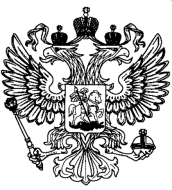 МИНИСТЕРСТВО ОБРАЗОВАНИЯ И НАУКИ РОССИЙСКОЙ ФЕДЕРАЦИИфедеральное государственное бюджетное образовательное учреждениеВысшего образования«САХАЛИНСКИЙ ГОСУДАРСТВЕННЫЙ УНИВЕРСИТЕТ»ОКПО 48714232,    ОГРН 1026500534720,    ИНН/КПП 6500005706/650101001693008, Россия, г. Южно-Сахалинск, ул. Ленина, 290.Тел. (4242) 45-23-01. Факс (4242) 45-23-00. E-mail: rector@sakhgu.ru. www.sakhgu.ru________________________________________________________________________№______ от «____»____________2016 г.Путевка	Выдана Иванову Ивану Ивановичу, студенту  4 курса очной формы обучения направления подготовки «Экономика» Института права экономики и управления, направленному в соответствии  с учебным планом и календарным учебным графиком на 2015-2016 учебный год для прохождения производственной практики в (наименование организации) на основании договора на проведение практики и приказа о допуске к практике № ______ от «_____»___________ 2016 г.	Продолжительность практики ____ суток.	с «____»________________201_г.	по «____»_______________201_г.Руководитель практики от университета ст. преподаватель кафедры экономики и финансов  __________________ Ф.И.О., контактный телефон _________.Зав. кафедрой экономики и финансов __________________ Ф.И.О.М.П.Путевка подлежит сдаче на соответствующую кафедру в течение 3-х дней по окончании производственной практики вместе с письменным отчетом.Приложение 6 Пример оформления дневника студента-практикантаДНЕВНИКпроизводственной практикистудента Института права, экономики и управления                                                      Сахалинского    государственного университетаФамилия_____________________________Имя	Отчество____________________________Форма обучения (очная, заочная)_____________________
Курс _____________________________________________Приложение 7Пример оформления содержанияСОДЕРЖАНИЕ                                                                                                         Стр.Вводная часть ……………………………………………………………………. 3Основная часть о прохождении практики ………………………………………41. (название раздела) …………………………………………………...................42. (название раздела) ……………………………………………………………...93. (название раздела) ……………………………………………………………..14Заключение ……………………………………………………………………….20Список использованных источников … .…………………………………..…...21Приложения ……………………………………………………………….……...22Приложение 8Министерство образования и науки РФфедеральное государственное бюджетное образовательное учреждение                         высшего образования                                                                                                             «Сахалинский государственный университет»Институт права, экономики и управлениякафедра экономики и финансов__ курс очная (заочная) форма обучения (подчеркнуть нужное)ЗАДАНИЕ                                     на производственную практику_____________________________________________________________________(ФИО)Тема задания на практику: _____________________________________________________________________________________________________________________________Срок сдачи студентом отчета: ____________________________________________________Содержание отчета: ___________согласно программе практики_________________Календарный план    4.Место прохождения практики_______________________________________________________________Руководитель от кафедры____________________Руководитель от предприятия_________________Задание принял к исполнению________________Приложение 9Образец протокола защиты отчетаПротокол защиты отчета по производственной практике № ______от «           »                        20     г.Ф.И.О. студента(ки) ___ курса экономического отделенияСостав комиссии по защите отчета:Место прохождения производственной практики студента(ки)_____________________________________________________________________________Срок производственной практики: с  _______________  по  _______________  20     г.Руководитель практики от предприятия: 								Руководитель практики от института: 								Отчет допущен к защите «_____» ___________________ 20     г.Оценка за представленный отчет «____________________»Вопросы, заданные на защите:1.___________________________________________________________________________2.___________________________________________________________________________3.___________________________________________________________________________4.___________________________________________________________________________5.___________________________________________________________________________ОТМЕТКА О ЗАЩИТЕОТЧЕТА ПО ПРОИЗВОДСТВЕННОЙ ПРАКТИКЕОценка «                                      »_____________________________________________________________________________(подпись преподавателя)                                                                   (Ф.И.О.)_____________________________________________________________________________(подпись преподавателя)                                                                   (Ф.И.О.)                        _____________________________________________________________________________(подпись преподавателя)                                                                   (Ф.И.О.)Код компетенциипо ФГОС ВОСодержание компетенцииПеречень планируемых результатов обученияПК-4Способность на основе описания экономических процессов и явлений строить стандартные теоретические и экономические модели, анализировать и содержательно интерпретировать полученные результатыЗнать основы построения, расчета и анализа современной системы показателей, характеризующих деятельность хозяйствующих субъектов.Уметь анализировать и интерпретировать финансовую, бухгалтерскую и иную информацию, содержащуюся в отчетности предприятий различных форм собственности и использовать полученные сведения для принятия управленческих решений.Владеть приёмами сбора, анализа и обработки данных, необходимых для решения поставленных экономических задач.ПК-7Способность анализировать и интерпретировать данные отечественной и зарубежной статистики о социально-экономических процессах и явлениях, выявлять тенденции изменения социально-экономических показателейЗнать состав и содержание финансовой, бухгалтерской отчетности предприятий различных форм собственности, организаций, ведомств и методики её анализа.Уметь обосновывать и представлять результаты выполненных расчётов в соответствии с принятыми в организации стандартами.Владеть методами анализа финансовой отчётности.№п/пРазделы (этапы) практикиВиды учебной работыТрудо-емкость (в часах)Формы текущего контроля123451       Подготовительный этап (осуществляется  под  началом руководителя  практики от кафедры ЭиФ)       Подготовительный этап (осуществляется  под  началом руководителя  практики от кафедры ЭиФ)       Подготовительный этап (осуществляется  под  началом руководителя  практики от кафедры ЭиФ)       Подготовительный этап (осуществляется  под  началом руководителя  практики от кафедры ЭиФ)1.1Производственный инструктажВводная лекция2 (2)Собеседование1.2Вводная беседа с руководителем практикиВводная лекция1 (1)Собеседование1.3Получение документации по практике (путёвка, программа, дневник, индивидуальное  задание и др.)Практическое занятие1 (1)Собеседование1.4Изучение литературы, рекомендованной  руководителем практикиСамостоятельная работа студента (СРС)6 (12)Запись в дневник практики2Экспериментальный (рабочий) этапЭкспериментальный (рабочий) этапЭкспериментальный (рабочий) этап2.1Сбор материалов для выполнения самостоятельного исследованияСРС6 (14)Запись в дневник практики2.2Выполнение производственных заданий и обязанностей, возложенных на студента руководителем практики  от профильной организации СРС110 (220)Запись в дневник практики2.3Подбор материалов для  подготовки отчета по практике СРС6 (14)Запись в дневник практики2.4Анализ и оценка финансово–экономического  состояния предприятияСРС30 (60)Запись в дневник практики;отчет о практике2.5Проведение исследования фактических данных предприятия СРС14 (28)Запись в дневник практики;отчет о практике2.6Выявление финансово-экономических проблем предприятия и обозначение  общих путей их решения  СРС14 (28)Запись в дневник практики;отчет о практике2.7Отчет перед руководителями о выполненных  заданияхБеседа2 (2)Беседа с руководителями;отметка о завершении практики2.8Подготовка отчета по  итогам практики СРС12 (22)Запись в дневник3.Заключительный этапЗаключительный этапЗаключительный этап3.1Оформление дневника практики в соответствии с установленными правиламиСРС4 (10)Запись в дневник3.2Оформление отчета о проделанной работеСРС6 (16)Записи в отчет3.3Сдача отчета и дневника практикиСРС1 (1)Устная беседа с руководителем3.4Защита отчетаЗачет1 (1)Дифф. зачет                 Итого                 Итого                         216 (432)                         216 (432)                         216 (432)Вид деятельности1 год1 год2 год2 год3 год3 годОтклонениеОтклонениеОтклонениеОтклонениеВид деятельностиСумма, тыс. руб.Уд. вес, %Сумма, тыс. руб.Уд. вес, %Сумма, тыс. руб.Уд. вес, %2 год от 
1 года2 год от 
1 года3 год от 
2 года3 год от 
2 годаВид деятельностиСумма, тыс. руб.Уд. вес, %Сумма, тыс. руб.Уд. вес, %Сумма, тыс. руб.Уд. вес, %тыс. руб. (+;-)темп , %тыс. руб. (+;-) темп , %)1. 2.3.…….Итого 100100100Показатели1 год2 год3 годОтклонение Отклонение Отклонение Отклонение Показатели1 год2 год3 год2 год от 
1 года2 год от 
1 года3 год от 
2 года3 год от 
2 годаПоказатели1 год2 год3 годтыс. руб. (+;-)темп, % тыс. руб. (+;-)темп ,% 1.Валовая  выручка, тыс. руб.2.Валовая себестоимость, тыс. руб  3.Масса полученной прибыли, тыс. руб.4.Рентабельность совокупной деятельности , %5. Среднегодовая стоимость основных фондов, тыс. руб.6. Среднесписочная численность персонала, чел.7. Фондоотдача, руб./руб.8. Фондоемкость, руб./руб.9. Фондовооруженность, тыс. руб./чел.10. Рентабельность основных фондов, %Показатель1 год2 год3 годОтклонение Отклонение Отклонение Отклонение Показатель1 год2 год3 год2 год от 
1 года2 год от 
1 года3 год от 
2 года3 год от 
2 годаПоказатель1 год2 год3 годтыс. руб. (+;-) темп, % тыс руб. (+;- ) темп, % 1. Запасы.2. Налог на добавленную стоимость по приобретенным ценностям.3. Дебиторская задолженность 4. Краткосрочные финансовые вложения 5. Денежные средства  Итого Показатели1 год2 год3 годОтклонение Отклонение Отклонение Отклонение Показатели1 год2 год3 год2 год от 
1 года2 год от 
1 года3 год от 
2 года3 год от 
2 годаПоказатели1 год2 год3 годчел.темп, % чел.темп, % Руководящий состав ИТР и специалистыОсновные рабочиеВспомогательные работники Итого Показатели1 год2 год3 годОтклонениеОтклонениеОтклонениеОтклонениеПоказатели1 год2 год3 год2 год от 
1 года2 год от 
1 года3 год от 
2 года3 год от 
2 годаПоказатели1 год2 год3 годчел.% чел.% Среднесписочная численность, чел.Принято, чел.Уволено по всем причинам, чел.Уволено по собственному желанию и по решению администрации, чел.Коэффициент принятия, %––Коэффициент выбытия, %––Коэффициент текучести, %––Коэффициент постоянства кадров, %––Показатели 1 год2 год3 годОтклонениеОтклонениеОтклонениеОтклонениеПоказатели 1 год2 год3 год2 год от 
1 года2 год от 
1 года3 год от 
2 года3 год от 
2 годаПоказатели 1 год2 год3 годтыс. руб.(+;-) темп, %тыс. руб.(+;-)темп, % 1. Выручка от реализации, тыс. руб.2. Среднесписочная численность персонала, чел.––3. Число рабочих дней––4. Чистая прибыль, тыс. руб.5. Среднегодовая выработка 1 работника, тыс. руб./чел.6. Среднемесячная выработка 1 работника , тыс. руб./чел.7. Среднедневная выработка 1 работника, тыс. руб./чел.8. Среднечасовая выработка 1 работника, тыс. руб./чел.9. Чистая прибыль на 1 работника, тыс. руб./чел.Показатели1 год2 год3 годОтклонениеОтклонениеОтклонениеОтклонениеПоказатели1 год2 год3 год2 год от 
1 года2 год от 
1 года3 год от 
2 года3 год от 
2 годаПоказатели1 год2 год3 годтыс. руб. (+;-)темп, % тыс.руб.(+;-)бтемп, % Выручка от реализации, тыс. руб.Прибыль от реализации, тыс. руб.Чистая прибыль, тыс. руб.Фонд оплаты труда, тыс. руб.Среднесписочная численность, чел.Средняя заработная плата, тыс. руб.Выручка от реализации на 1 руб. заработной платыПрибыль от реализации на 1 руб. заработной платыЧистая прибыль на 1 руб. заработной платыПоказатели1 год2 год3 годОтклонениеОтклонениеОтклонениеОтклонениеПоказатели1 год2 год3 год2 год от 
1 года2 год от 
1 года3 год от 
2 года3 год от 
2 годаПоказатели1 год2 год3 годтыс. руб.(+;-)темп, % тыс. руб.(+;-)темп, % 1. Выручка от реализации2. Расходы на производство3. Коммерческие расходы4. Управленческие расходы5. Прибыль от реализации6. Проценты к уплате 7. Прочие доходы8. Прочие расходы9. Прибыль до налогообложения10. Текущий налог на прибыль11. Чистая прибыльПоказатели1 год2 год3 годОтклонениеОтклонениеПоказатели1 год2 год3 год2 год от 
1 года3 год от 
2 годаПоказатели1 год2 год3 год+;-+;-1. Рентабельность совокупной деятельности 2. Рентабельность основных фондов 3. Рентабельность оборотных активов 4. Рентабельность персонала 5. Рентабельность издержек П    Показатели1 год2 год3 годОтклонениеОтклонениеОтклонениеОтклонениеП    Показатели1 год2 год3 год2 год от 
1 года2 год от 
1 года3 год от 
2 года3 год от 
2 годаП    Показатели1 год2 год3 годтыс. руб (+;-)темп, % тыс. руб (+;-)темп, % 1. Внеоборотные активы1.1.Нематериальные активы1.2.Основные средства2. Оборотные активы2.1.Запасы 2.2.Дебиторская задолженность2.3.Денежные средства2.4.Прочие оборотные активыБалансПоказатели1 год2 год3 годОтклонениеОтклонениеОтклонениеОтклонениеПоказатели1 год2 год3 год2-й год от 
1-го года2-й год от 
1-го года3-й год от 
2-го года3-й год от 
2-го годаПоказатели1 год2 год3 годтыс. руб(+, -)темп, % тыс. руб (+, -)темп, % 1. Сумма собственного капитала, тыс. руб.2. Сумма заемного капитала, тыс. руб.3. Сумма совокупного капитала, тыс. руб.4. Коэффициент финансовой автономии (независимости)––5. Коэффициент финансовой зависимости ––6. Коэффициент покрытия долгов собственным капиталом (платёжеспособности)––7. Коэффициент финансового левериджа (финансового риска)––8. Коэффициент обеспеченности собственными оборотными средствами––9. Коэффициент маневренности собственных оборотных средств––10. Коэффициент абсолютной ликвидности––11. Коэффициент текущей ликвидности––№ п/пКонтролируемые разделыКонтролируемые компетенцииКонтролируемые уровни освоения компетенцийНаименование оценочного средства/вопросы по защите1Отчет по практикеПК-4, ПК-7ПороговыйПовышенныйОтчет/Вопросы 1,2,32Дневник практикиПК-4, ПК-7ПороговыйПовышенныйДневник/Вопросы 4,53Характеристика с места прохождения практикиПК-4, ПК-7ПороговыйПовышенныйХарактеристика/Вопросы 4,54ПриложениеПК-4, ПК-7ПороговыйПовышенныйПриложение/Вопросы 5,685-100 балловотлично70-84 баллахорошо52-69 балловудовлетворительно0-51 баллнеудовлетворительноВ процессе данной практики студент формирует и демонстрирует следующиеВ процессе данной практики студент формирует и демонстрирует следующиеВ процессе данной практики студент формирует и демонстрирует следующиеВ процессе данной практики студент формирует и демонстрирует следующиеВ процессе данной практики студент формирует и демонстрирует следующиеВ процессе данной практики студент формирует и демонстрирует следующиеПрофессиональные компетенции:Профессиональные компетенции:Профессиональные компетенции:Профессиональные компетенции:Профессиональные компетенции:Профессиональные компетенции:КОМПЕТЕНЦИИКОМПЕТЕНЦИИПеречень компонентовТехнологии формированияФорма оценочного средстваСтупени уровней освоения компетенцийИНДЕКСФОРМУЛИРОВКАПК-4 Способность на основе описания экономических процессов и явлений строить стандартные теоретические и экономические модели, анализировать и содержательно интерпретировать полученные результаты.Способность анализировать и содержательно интерпретировать полученные результатыинструктаж, самостоятельная работатиповой расчет Тр;отчеты по практикам ОП ПороговыйПовышенныйПК-7Способность, используя отечественные и зарубежные источники информации, собрать необходимые данные проанализировать их и подготовить информационный обзор и/или аналитический отчет.Способность проанализировать отечественные и зарубежные источники информации и подготовить аналитический отчёт инструктаж, самостоятельная работатиповой расчет Тр;отчеты по практикам ОППороговыйПовышенныйУниверситетОрганизация __________________________________________________________________________________________________________________________________________________________________________________________________________________________________________________________________________________________________________________________________________________________________________________________________________________________________должность руководителя организации, Ф.И.О., подпись   М.П.Наименование предприятияОтметка о прибытии и убытии(наименование организации)Прибыл на место практики«_____»_______________201_г.____________________ (подпись)М.П. (печать организации, в которую направлен студент)(наименование организации)Выбыл с места практики«____»________________201_г.__________________ (подпись)М.П. (печать организации, в которую направлен студент) Дата записиОбъектпрохожденияпрактикиСодержание выполняемой работыВиза и замечанияруководителя, практики отпредприятия..   .У Т В Е Р Ж Д А ЮЗав. кафедрой_______________________«____»_______________201__г.Этапы практики, содержание выполняемых работа и заданий по программе практикиСроки выполненияСроки выполненияСроки выполненияСроки выполненияСроки выполненияСроки выполненияЗаключение и оценка выполненияЗаключение и оценка выполненияЗаключение и оценка выполненияЗаключение и оценка выполненияЗаключение и оценка выполненияПодпись руководителя практикиЭтапы практики, содержание выполняемых работа и заданий по программе практикиначалоначалоначалоокончаниеокончаниеокончаниеЗаключение и оценка выполненияЗаключение и оценка выполненияЗаключение и оценка выполненияЗаключение и оценка выполненияЗаключение и оценка выполненияПодпись руководителя практики1222333444445ВведениеВведениеВведениеВведениеВведениеВведениеВведениеВведениеВведениеВведениеВведениеВведениеВведение1. Общая характеристика предприятия–наименование предприятия и его организационно-правовая форма –история создания –специфика предприятии, сфера, виды и масштабы деятельности –миссия и цель деятельности  предприятия –отраслевая принадлежность предприятия, формы отраслевой организации производства –организационная структура управления2. Организационное и методическое обеспечение аналитической работы  – состав и структура подразделений, занимающихся экономическими расчетами и управляющими производственно-хозяйственными процессами–распределение функций и информационное взаимодействие между подразделениями–нормативно-справочная и методическая документация 3. Информационное обеспечение экономической работы предприятия 3. Информационное обеспечение экономической работы предприятия 3. Информационное обеспечение экономической работы предприятия 3. Информационное обеспечение экономической работы предприятия 3. Информационное обеспечение экономической работы предприятия 3. Информационное обеспечение экономической работы предприятия 3. Информационное обеспечение экономической работы предприятия 3. Информационное обеспечение экономической работы предприятия 3. Информационное обеспечение экономической работы предприятия 3. Информационное обеспечение экономической работы предприятия 3. Информационное обеспечение экономической работы предприятия 3. Информационное обеспечение экономической работы предприятия 3. Информационное обеспечение экономической работы предприятия В рамках данного раздела студент должен: – выяснить внутренние и внешние источники поступления информации–дать характеристику основных показателей деятельности предприятия –порядок и расчет технико-экономических показателей деятельности предприятия и их динамику в течение не менее 3 лет–ознакомиться с формами экономической, финансовой и статистической отчетности.В рамках данного раздела студент должен: – выяснить внутренние и внешние источники поступления информации–дать характеристику основных показателей деятельности предприятия –порядок и расчет технико-экономических показателей деятельности предприятия и их динамику в течение не менее 3 лет–ознакомиться с формами экономической, финансовой и статистической отчетности.В рамках данного раздела студент должен: – выяснить внутренние и внешние источники поступления информации–дать характеристику основных показателей деятельности предприятия –порядок и расчет технико-экономических показателей деятельности предприятия и их динамику в течение не менее 3 лет–ознакомиться с формами экономической, финансовой и статистической отчетности.4. Индивидуальные задания4. Индивидуальные задания4. Индивидуальные задания4. Индивидуальные задания4. Индивидуальные задания4. Индивидуальные задания4. Индивидуальные задания4. Индивидуальные задания4. Индивидуальные задания4. Индивидуальные задания4. Индивидуальные задания4. Индивидуальные задания4. Индивидуальные заданияИтоговая оценка Итоговая оценка Итоговая оценка Итоговая оценка Итоговая оценка Итоговая оценка Итоговая оценка Итоговая оценка Итоговая оценка Итоговая оценка Итоговая оценка Итоговая оценка Итоговая оценка 